Second in Charge of Cams Hill School’s Nexus AcademySalary: Grade C - £21,190 - £22,215 FTE (dependent on experience)Actual Salary:  £18,174.50 - £19,053.63 per annumHours: 37 hrs per week, 39 weeks per year (to include INSET days)Start date: September 2023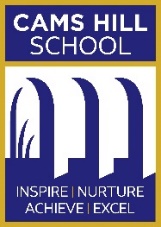 Cams Hill School is seeking a compassionate and innovative practitioner who is passionate about inclusion and can help create a safe environment to inspire young people to see the value in education. The successful candidate will work as a member of the Nexus Academy, in partnership with the wider pastoral team and other external agencies to support pupils who are struggling to access the full school curriculum. Nexus vision statementThe Nexus Academy is our onsite alternative provision, which offers alternative curriculum options to some mainstream timetabled lessons for those pupils who are or may struggle with the traditional curriculum. As a school, we recognise that a traditional secondary mainstream curriculum does not always meet the needs of every pupil, and we are keen to be proactive in ensuring that we do our utmost to meet the individual needs of every child who attends Cams Hill School. The Nexus Academy is not a detached provision, with separate goals from the rest of Cams Hill School, but rather an intrinsic part of our school’s wider offer to pupils and parents/carers. The aim of the Nexus Academy is to offer a bespoke curriculum to identified pupils to enable them to make the best progress they can. Pupils still have access to the content of the wider curriculum and have the opportunity to make progress through the curriculum. Pupils are offered opportunities to improve life and work skills in place of subjects that they may not engage with. The Academy aims to be a hub of personalised support for those pupils who, in a traditional academic setting, may struggle, and our goal is to nurture and improve their ability to succeed.Whilst relevant qualifications and experience are desirable, having the heart to work and support pupils who may find some barriers with the traditional curriculum is key.The role will include:To be able to work as part of a teamUse own initiative but in line with Nexus ethosTo be flexible and adapt to change and work effectively in a variety of situationsTo be a good communicatorPossess good IT skillsTo maintain a friendly and supportive environmentTo keep up to date with trends in education and being aware of current official guidance as well as engaging with in house continued professional learning through “Learning at Cams Hill”Identifying pupils who would benefit from some alternative provision or supportLiaising with pupils, parents/carers, subject teachers, Curriculum Leaders, Heads of Year and the Senior Leadership Team Delivering a mixture of stand-alone, alternative curriculum courses that can lead to accreditation, and some consolidation lessons that will support pupils’ learning in mainstream lessonsAssessing, planning, implementing, and reviewing provision with Nexus LeadSpecialist knowledge of learning difficulties and conditions such as ADHD, PDA, ASDExperience of teaching pupils with Special Educational Needs, Social, Emotional or Mental Health needs or other capacity (youth work, counselling or similar)If you would like to apply, please download the Support Staff application form and Equalities form from the vacancies page on our website: www.camshill.com.  You can find out more about us by visiting our website (above)Closing date: Midday, Wednesday 28 June 2023Visits to the school and our Nexus Academy are strongly recommendedWe reserve the right to close this advert early on appointment of the successful candidateCams Hill School is seeking a compassionate and innovative practitioner who is passionate about inclusion and can help create a safe environment to inspire young people to see the value in education. The successful candidate will work as a member of the Nexus Academy, in partnership with the wider pastoral team and other external agencies to support pupils who are struggling to access the full school curriculum. Nexus vision statementThe Nexus Academy is our onsite alternative provision, which offers alternative curriculum options to some mainstream timetabled lessons for those pupils who are or may struggle with the traditional curriculum. As a school, we recognise that a traditional secondary mainstream curriculum does not always meet the needs of every pupil, and we are keen to be proactive in ensuring that we do our utmost to meet the individual needs of every child who attends Cams Hill School. The Nexus Academy is not a detached provision, with separate goals from the rest of Cams Hill School, but rather an intrinsic part of our school’s wider offer to pupils and parents/carers. The aim of the Nexus Academy is to offer a bespoke curriculum to identified pupils to enable them to make the best progress they can. Pupils still have access to the content of the wider curriculum and have the opportunity to make progress through the curriculum. Pupils are offered opportunities to improve life and work skills in place of subjects that they may not engage with. The Academy aims to be a hub of personalised support for those pupils who, in a traditional academic setting, may struggle, and our goal is to nurture and improve their ability to succeed.Whilst relevant qualifications and experience are desirable, having the heart to work and support pupils who may find some barriers with the traditional curriculum is key.The role will include:To be able to work as part of a teamUse own initiative but in line with Nexus ethosTo be flexible and adapt to change and work effectively in a variety of situationsTo be a good communicatorPossess good IT skillsTo maintain a friendly and supportive environmentTo keep up to date with trends in education and being aware of current official guidance as well as engaging with in house continued professional learning through “Learning at Cams Hill”Identifying pupils who would benefit from some alternative provision or supportLiaising with pupils, parents/carers, subject teachers, Curriculum Leaders, Heads of Year and the Senior Leadership Team Delivering a mixture of stand-alone, alternative curriculum courses that can lead to accreditation, and some consolidation lessons that will support pupils’ learning in mainstream lessonsAssessing, planning, implementing, and reviewing provision with Nexus LeadSpecialist knowledge of learning difficulties and conditions such as ADHD, PDA, ASDExperience of teaching pupils with Special Educational Needs, Social, Emotional or Mental Health needs or other capacity (youth work, counselling or similar)If you would like to apply, please download the Support Staff application form and Equalities form from the vacancies page on our website: www.camshill.com.  You can find out more about us by visiting our website (above)Closing date: Midday, Wednesday 28 June 2023Visits to the school and our Nexus Academy are strongly recommendedWe reserve the right to close this advert early on appointment of the successful candidate